Palestinian Central Bureau of Statistics (PCBS)Palestinian Producer Price Index, August, 08/2023 Increase in the Producer Price1 Index (PPI) during August 2023The overall Producer Price Index (PPI) for Palestine with its base year (2019 = 100) reached 109.64 in August 2023, as it increased by 1.95% compared to July 2023.PPI for locally consumed products during August 2023 Producer Price Index for locally consumed products (2019 = 100) reached 109.69 in August 2023, which indicates an increase of 2.04% compared to July 2023.PPI for local exported products during August 2023Producer Price Index for local exported products (2019 = 100) reached 109.17 in August 2023, which indicates an increase of 1.07% compared to July 2023.The changes of PPI for August 2023 were traced back to changes in prices of the following major activities compared to the previous month: 1 The producer’s price is the amount receivable by the producer from the purchaser for a unit of a good or service produced as output minus any VAT, or similar deductible tax, invoiced to the purchaser. The producer’s prices exclude any transport charges invoiced separately by the producer.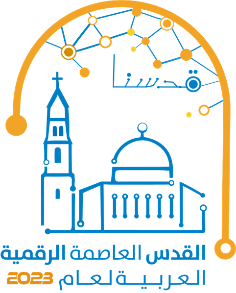 Major Activities                    % ChangeMining and quarrying+ 9.45%Agriculture, forestry and fishing + 5.25%Electricity, gas, steam and air conditioning supply+ 1.96%Water supply; sewerage, waste management and remediation activities+ 0.69%Manufacturing+ 0.15%